=introductionThe purpose of this Public Holiday Guide is to replace the previous Public Holiday Matrices and summarise the public holiday entitlements afforded to employees under the General Dentist’ (Victorian Public Health Sector) Multi Enterprise Agreement 2018 – 2022 (Agreement) for the remaining life of the Agreement until it is replaced.Members will no longer receive multiple Public Holiday Matrices throughout the year, rather members can use this document to prepare for all public holidays for the remaining life of the Agreement.VHIA has detailed the known public holidays that occur between the publication date of this Public Holiday and the nominal expiry date of the Agreement,1 July 2022. VHIA will provide updated advice to members closer to that date where the Agreement is anticipated to operate beyond the nominal expiry date.It is not intended to replace the Agreement or provide an entitlement beyond the Agreement itself.VHIA encourages members to read the relevant terms of the Agreement alongside this Public Holiday Matrix.VHIA members can access copies of the Agreement and other material (such as Implementation Guides and Salary Circulars) by selecting General Dentists’ under ‘My Professions’ on your VHIA Website Dashboard.For more information about accessing the VHIA Website, please contact vhia@vhia.com.au WHO TO CONTACT FOR MORE INFORMATIONMembers are encouraged to direct any queries in relation to this Public Holiday Guide to query@vhia.com.auworking on a public holidayRelevant Clause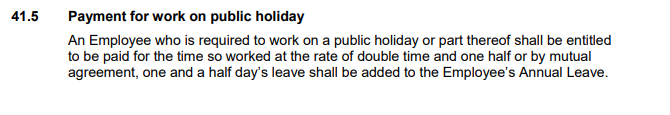 not working on a public holiday – FULL TIMERelevant ClauseNote: The definition of Actual Day and Other Day can be found summarised below under Additional Rules – Public Holidays falling on a Weekend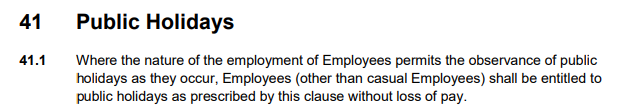 not working on a public holiday – Part TIMEadditional rules – other leave on public holidaysTable 1: Summary of Public Holiday EntitlementsTable 2: public holidays occuring until nominal expiry dateNote: Public Holidays falling on a weekend are marked in bold Source - Victorian public holidays 2024 | Business Victoria 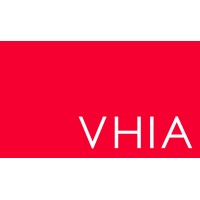 victorian hospital's industrial association – FEB 2024Leave TypeImpact of taking leave on a Public HolidayAnnual LeaveAnnual Leave shall be exclusive of the Public Holidays provided for in this Agreement– see sub-clause 42.1Personal LeaveIf the period during which an Employee takes paid personal leave includes a day or part-day that is a public holiday in the place where the Employee is based for work purposes, the Employee is taken not to be on paid personal leave on that public holidayLong Service LeaveAny long service leave shall be inclusive of any public holiday occurring during the period when the leave is taken -see sub-clause 54.8Paid Parental LeaveAn Employee on Paid Parental Leave when a public holiday occurs does not receive a public holiday entitlement, nor does it extend the Paid Parental Leave periodUnpaid LeaveIf an employee is on Unpaid Leave when a Public Holiday occurs, the employee does not receive a public holiday entitlement.Full TimeEntitlement Clause Ref.Rostered to Work (works on public holiday)250% or 100% + 1.5 days added to A/L by mutual agreement41.5Rostered to Work (not required to work)1 days ordinary pay at the rostered hours for that day41.1Not Rostered to Work (rostered day off or other day off)Weekdays & Weekend PH (including Easter Saturday)No entitlement to not rostered to work  SilentPart TimeEntitlementClause Ref.Rostered to Work (works on public holiday)250% or 100% + 1.5 days added to A/L by mutual agreement41.5Rostered to Work (not required to work)1 days ordinary pay at the rostered hours for that day41.1Not Rostered to Work (rostered day off or other day off)Weekdays & Weekend PH (including Easter Saturday)No entitlement to not rostered to work  SilentCasualEntitlementClause Ref.Rostered to Work 125%20.2Not Rostered to WorkNo rostered off benefit unless they are required to work on that daySilent 2024 New Years Day – 1 January 2024 Australia Day – 26 January 2024 Labour Day – 11 March 2024 Good Friday – 29 March 2024 Saturday before Easter Saturday – 30 March 2024 Easter Sunday – 31 March 2024 Easter Monday -1 April 2024 ANZAC Day – 25 April 2024 King’s Birthday – 10 June 2024 Friday before AFL Grand Final – 27 September 2024 Melbourne Cup – 5 November 2024Christmas Day – 25 December 2024 Boxing Day – 26 December 2024 